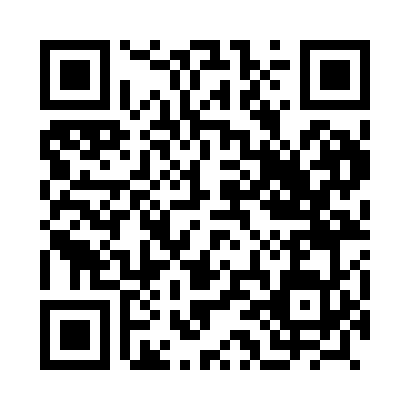 Prayer times for Zozlan, PakistanMon 1 Jul 2024 - Wed 31 Jul 2024High Latitude Method: Angle Based RulePrayer Calculation Method: University of Islamic SciencesAsar Calculation Method: ShafiPrayer times provided by https://www.salahtimes.comDateDayFajrSunriseDhuhrAsrMaghribIsha1Mon3:535:3212:364:157:409:182Tue3:545:3212:364:157:409:183Wed3:545:3212:364:157:409:184Thu3:555:3312:364:157:409:185Fri3:565:3312:374:157:409:176Sat3:565:3412:374:167:409:177Sun3:575:3412:374:167:409:178Mon3:575:3512:374:167:399:169Tue3:585:3512:374:167:399:1610Wed3:595:3612:374:167:399:1611Thu4:005:3612:384:167:399:1512Fri4:005:3712:384:177:389:1513Sat4:015:3712:384:177:389:1414Sun4:025:3812:384:177:389:1415Mon4:035:3812:384:177:379:1316Tue4:035:3912:384:177:379:1217Wed4:045:4012:384:177:369:1218Thu4:055:4012:384:177:369:1119Fri4:065:4112:384:177:369:1020Sat4:075:4112:384:187:359:0921Sun4:085:4212:384:187:359:0922Mon4:095:4312:384:187:349:0823Tue4:095:4312:384:187:339:0724Wed4:105:4412:394:187:339:0625Thu4:115:4412:394:187:329:0526Fri4:125:4512:394:187:329:0427Sat4:135:4612:394:187:319:0328Sun4:145:4612:384:187:309:0329Mon4:155:4712:384:187:309:0230Tue4:165:4812:384:187:299:0131Wed4:175:4812:384:177:289:00